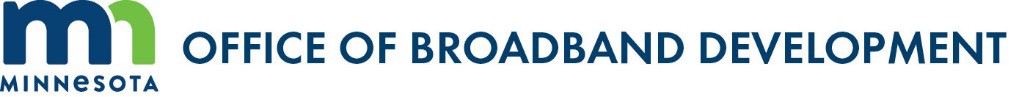 2019 Border-to-Border Broadband Grant ProgramChallenge Results2019 Border-to-Border Broadband Grant ProgramChallenge ResultsNumber of Applications Filed: 78Challenges Submitted: 31Number of Projects Challenged: 23Number of Challengers: 14The following 12 projects were not funded (in total or partially) due to credible challenges:Challenger:Garden Valley Telephone Co. -- EuclidWikTel challenged this project, indicating it currently serves a portion of the project area with speeds of at least 100Mbps download/20Mbps upload.. WikTel will file corrected mapping data for this area in the 2020 data collection submission to the state’s mapping vendor.Mediacom – Pillsbury Avenue, New MarketNuvera challenged this application and indicated it will be providing FTTH service to approximately 71 locations in the proposed Mediacom project area that are within its ILEC service area. Construction is planned for 2020 with completion in early 2021.Mediacom – Pillsbury Avenue, New MarketJaguar challenged this project, indicating that as part of its ongoing fiber optic infrastructure buildout, it has already planned to serve the entirety of the proposed project area. It will be deploying 1G symmetrical service by June 2021.Meeker Coop – Cedar MillsNuvera challenged this project, indicating that it currently provides DSL service in the project area. Nuvera will be upgrading to fiber to the premises with construction beginning in 2020 and completing in early 2021. Nuvera anticipates that all 41 locations included in Meeker Coop’s application will be included in this project.Meeker Coop – Clear LakeArvig currently provides DSL service in this area with speeds ranging from 25/3 to 60/19. It is currently building out fiber to the premises in this area, with expected completion no later than spring 2020.Meeker Coop – Lake JennieNuvera currently provides DSL service in this area. They are upgrading that service to fiber to the premises beginning in 2020 with completion expected by June 2021. Approximately 40 locations in the project area will be upgraded to fiber.Meeker Coop – Rice LakeArvig currently provides DSL service in this area with speeds ranging from 25/3 to 60/19. It is currently building out fiber to the premises in this area, with expected completion no later than spring 2020.MiBroadband—Fillmore and Mower CountiesAcenTek challenged this application, indicating that it does provide broadband service of 30Mbps download and 5Mbps upload in Granger and Ostrander. Therefore, these two areas are underserved, not unserved. AcenTek filed corrected speed data with the state’s mapping vendor.Midco – Grand MeadowJaguar challenged this project, indicating that as part of its ongoing fiber optic infrastructure buildout, it had already planned to serve significant portions of the towns of Dexter and Sargeant and all of Elkton. It will be deploying 1G symmetrical service in these areas by June 2021.Midco – Mapleton AreaConsolidated Communications of Minnesota challenged Midco’s application for the Mapleton area. Consolidated provided updated mapping information to the state’s mapping vendor, indicating that it provides service at speeds of 80/10 to the vast majority of Mapleton, Vernon Center, Amboy, Good Thunder and St. Clair. The remaining customers receive service at speeds of 60/5, 40/5 or 25/3.Paul Bunyan -- North Central FiberArvig challenged the Steamboat Loop portion of this project and provided a map showing where it offers service of at least 100Mbps download and 20Mbps upload with either fiber or coax service. This area covers the more populated portion of the project area. Arvig serves the remainder of the project area with DSL service at a minimum of 25/3 and up to 60/19.Tekstar dba Arvig Project near Villard and ForadaRunestone Telecom Association challenged the portion of the project that routes through Runestone’s ILEC area where it already provides service of 1G symmetrical. Runestone also challenged the project along County Road 28 and Railroad Street as areas it will build by June 2021. [The Forada portion of the project was also included in Runestone Telecom Association’s South Alexandria project and is being funded in that project. Arvig did not wish to have the remaining portions of its project (Naytawaush and Clear Lake) considered for a grant award.]WCTA Rural StaplesArvig provided a map showing where it provides service in and near Staples. WCTA removed 9 locations from its project area that overlapped with where Arvig can serve. 